FragebogenFragen zum Antragssteller, der antragsstellenden Gruppe, bzw. Initiative:Name(n):Ggf. Gruppe/Initiative:E-Mail:Telefon (für Rückfragen):Fragen zum Antrag:Wofür wird der Antrag gestellt? Wann findet das „Projekt“ statt?Gesamtkosten des Antrages:Höhe des Antrages beim AStA:Platz für Fragen an das Referat: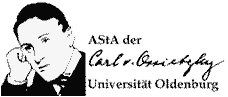 Können durch das Projekt Kreditpunkte für das Studium erworben werden?Bitte Zutreffendes ankreuzen.Das Projekt findet nicht im Rahmen einer Universitätsveranstaltung statt.________________________________________________________________Datum 		Antragsteller_inDas Projekt findet im Rahmen einer Universitätsveranstaltung statt/steht im Zusammenhang mit einer UniversitätsveranstaltungDie Konzeption des Projekts ist ein Teil der PrüfungsleistungDie  Durchführung des Projekts ist ein Teil der PrüfungsleistungFür die Veranstaltung gibt es keine Prüfungsleistung/KreditpunkteModultitel:Modulnummer: Modulverantwortliche_r: _________________________________________________________________Datum 		Modulverantwortliche_r